Transfer Task ForceAppalachian State UniversityFinal ReportMay 30, 2008TABLE OF CONTENTSTASK FORCE MEMBERS		3TRANSFER TASK FORCE FINAL REPORT		4	Charge for the Task Force		4	Transfer Students Defined		5RESPONSES TO THE CHARGE		5	Response to Charge 1		5	Response to Charge 2		6	Response to Charge 3		7	Response to Charge 4		7	Response to Charge 5		8	Response to Charge 6		8	Response to Charge 7		9RECOMMENDATIONS		10REFERENCES		12APPENDICES		13	Appendix 1		14		ASU General Education Curriculum Model	Appendix 2		21		Comprehensive Articulation Agreement	Appendix 3		31		Goals for General Education Comparison Chart	Appendix 4		33		Community College to ASU Equivalencies	Appendix 5		41		Proposal for Office of Transfer Articulation  Task Force MembersDr. Jeni Wyatt, Chair		College of Arts & Sciences, ASUMr. Doug Allen			Counselor, Catawba Valley Community College Ms. Dawn Bare			University College Advising, ASU Dr. Doris Bazzini			Department of Psychology, ASU Ms. Diana Beasley			Teacher Education Recruitment, ASUMs. Sarah Davis-Cagle		Office of Admissions, ASU Mr. Wingate Cain			Transfer Counselor, Western Piedmont Community 							CollegeDr. Lynne Getz			Department of History, ASU Ms. Carter Hammett-McGarry	University College, ASU Ms. Blair Hancock			Dean, Arts & Sciences, Wilkes Community CollegeMr. Gordon Hensley		Department of Theatre & Dance, ASU Dr. Rebecca Kaenzig		Department of Accounting, ASUMs. Brenda Lyerly			Office of Admissions, ASU Dr. Mike Mayfield			University College, ASUDr. Priscilla Porterfield		School of Music, ASUMs. Misti Reese			Office of Admissions, ASUMs. Kimberly Turk                       Vice President of College Transfer, Caldwell Community College & Technical InstituteMs. CynD Weaver			Office of Extension & Distance Education, ASU Dr. Ray Williams			Department of Biology, ASU Ms. Martha Wilson			Registrar’s Office, ASU Ms. Judy Winebarger                   Coordinator, Academic Advising Center, 	Caldwell Community College & Technical Institute-Watauga CampusDr. Jami Woods			Associate Vice President for Curriculum Programs – 						Surry Community CollegeFinal Report of TheTransfer Task ForceThe Transfer Task Force was established by the Vice Provost for Undergraduate Education, David Haney, in November, 2007, to address the way transfer credit will be articulated in regards to Appalachian State University’s (ASU) new General Education program. The new general education program (Appendix 1), described in the General Education Task Force Final Report, will be implemented beginning with the fall 2009 semester. The Task Force first met in late November, 2007, to accept the charge for the task force and to review ASU’s new general education model and the Comprehensive Articulation Agreement. A plan was established in early spring semester 2008 to begin looking at North Carolina community college transfer issues first and then to broaden our scope by looking at transfer issues from other institutions.In this report, we summarize our plan for accepting transfer credit for Appalachian’s new general education program. The report will answer the questions in the charge from the vice provost. Charge for the Task ForceThis task force is charged with recommending policies and procedures for articulating transfer credits under Appalachian’s new general education program.  The task force should be sensitive to the needs of the institutions from which and to which students are transferring, while focusing primarily on the needs of students. Working within the current statewide articulation agreement, but with the understanding that this agreement is currently under discussion and revision, the task force should address the following questions:How can we assist transfer students in meeting the goals and outcomes of Appalachian’s general education program?How can the need for ease of credit transfer be balanced with the unique aspects of Appalachian’s general education curriculum?What kinds of credits can be transferred automatically and what kinds will need to be handled on a case-by-case basis?Who will make case-by-case decisions and how will consistency be insured?How can our decision-making processes be best informed by and communicated to the institutions from which students transfer?How can we work toward an outcomes- rather than course-based approach to transfer credit?How can we promote continued dialogue between Appalachian and our feeder schools (both 4-year and 2-year institutions) around transfer issues?Transfer Students Defined There are several types of transfer students, and each type has different needs for transfer evaluation. The Task Force began their work with transfer students from the North Carolina Community College System (NCCCS) since the articulation agreement has specific requirements for the evaluation of transfer work.Transfers with AA or AS degrees or with the 44-hour core metThe Comprehensive Articulation Agreement (2007) states that students who have completed an Associate of Arts (A.A.) or an Associate of Science (A.S) degree at a NC community college will transfer into one of the 16 University of North Carolina (UNC) institutions with junior status (Appendix 2). In addition these students and those who have completed the 44 hour general education core (defined in the agreement) will be considered to have met the institution-wide, lower-division general education requirements of the accepting institution. Therefore, ASU will consider these transfer students to have met the general education requirements except for the Junior Writing in the Major course and the Senior Capstone in the Major course.Transfers with less than a degree or no core metThese transfer students may come from the community college system or any other institution. Students will have their work evaluated course-by-course in keeping with University policy and the procedures explained in this report.First-Year students who have transfer workMany first-year students (e.g., those who have graduated high school within one year of matriculation) are earning some sort of college credit prior to their first semester on-campus at ASU. This work may be from many different programs such as Huskins courses; Dual Enrollment; Learn and Earn high schools; and Learn and Earn Online. This coursework is considered college coursework and will be evaluated as any other transfer work described in this report.RESPONSES TO CHARGE1. How can we assist transfer students in meeting the goals and outcomes of Appalachian’s general education program?Appalachian State University’s new general education curriculum is “grounded in a liberal education in the arts and sciences” throughout a student’s entire academic career (General Education Task Force [GETF], 2007, p. 7). The education goals for general education at ASU are: (1) Thinking Critically and Creatively, (2) Communicating Effectively, (3) Making Local to Global Connections, and (4) Understanding Responsibilities of Community Membership (GETF). The curriculum also “advocates integrative learning through thematic coursework in four Perspectives: Aesthetic, Historical and Social, Local to Global Connections, and Science Inquiry” (GETF, p. 7). The goals of the curriculum are intended for all students, native and transfer students alike. However, students who transfer to ASU with their general education complete will not experience the complete curriculum. The Junior Writing in the Major course and the Senior Capstone in the Major course will be required of these students and where they will be certain to experience some type of focus on the general education goals. In addition, up to nine semester hours of courses from within themes may be used to meet major requirements; therefore, transfer students may even take courses within a theme for major credit but still receive the benefit of the general education experience. Those students who transfer in a fewer number of credit hours will more likely be able to meet the goals and outcomes of the general education. Their transfer work will be evaluated on a course-by-course basis and are not likely to have met all the requirements for general education. This will allow them to experience a more complete version of the general education curriculum. It will be critical for the university and the representatives from the community colleges to continue the communication the task force has begun about general education and transferability. Appalachian must keep the community colleges updated about themes within the perspectives, as well as any changes to the goals and outcomes, so that the community college advisors can assist their students in making wise choices for courses that will transfer as needed. 2. How can the need for ease of credit transfer be balanced with the unique aspects of Appalachian’s general education curriculum?The Task Force began by reviewing the goals and outcomes for general education at the top feeder community colleges for our institution. This review found very similar goals and outcomes for general education at the community colleges as was developed at Appalachian (Appendix 3), and it also revealed similar approaches to learning and pedagogies. The approach Appalachian takes toward meeting the goals and outcomes of general education is unique; however, the similarity among institutions of underlying educational goals will enable the transfer of credit to be more soundly based upon goals and outcomes rather than just upon disciplines or titles of courses as done in years past. Clearly the work accomplished to date by the Transfer Task Force will need to be continued by an identified unit within the University. Specifically, communication between and among community colleges (at least those considered as top feeders for Appalachian transfer students) and the University will be critical. Appalachian transfer representatives gaining an understanding of community college course outcomes will enable more appropriate determinations in awarding transfer credit. Transversely, the community college representatives having a better awareness of ASU’s General Education Curriculum will allow them to provide better information regarding course selections for their students who are planning to transfer.3. What kinds of credits can be transferred automatically and what kinds will need to be handled on a case-by-case basis?Since the NCCCS and the UNC system already have an articulation agreement in place, the Task Force began the process of determining which courses could be transferred in automatically. The Task Force spent several meetings reviewing the North Carolina Community College General Education Core courses from the Comprehensive Articulation Agreement to ascertain to which components of the new ASU General Education model these courses would articulate. A comprehensive examination of the courses at the community colleges included reviewing the course descriptions from the Common Course Library and individual institutions’ catalogs, discussing the methods of instruction for the courses, and using the knowledge of our community college representatives about the courses at their respective institutions. This information for each course was compared to the goals and outcomes for the various components in the ASU general education model, as stated in the General Education Task Force Final Report, to determine the best fit for transfer credit. The Task Force completed a chart that shows where each of these courses will automatically transfer in to ASU’s general education curriculum. (Appendix 4)Courses outside the NCCCS General Education Core courses will be evaluated based upon perceived course outcomes of the transferred courses. The use of course descriptions, syllabi, and other supporting documents will be used to attempt a match to an equivalent ASU general education course.4. Who will make case-by-case decisions and how will consistency be insured?Currently, Admissions consults with appropriate department chairs to make decisions regarding any transfer work that does not automatically articulate. Sometimes the student must communicate directly with the respective department chair in order for the determination to be made. For future transfer course considerations, each course will be evaluated based upon perceived/described course outcomes. The course descriptions, syllabi, and other supporting documents available for the course will be used to determine how the course best fits into the goals and perspectives of ASU’s general education curriculum. This documentation may be reviewed by the appropriate department chair to gain additional input to determine course equivalency. Appalachian State University has plans for the creation of an Office of Transfer Articulation (Appendix 5) that is slated to begin work sometime prior to the implementation of the new general education curriculum. This office will be responsible for working with department chairs, Admissions, the Registrar’s Office, and the Director of General Education to ensure the proper evaluation of transfer credit. In addition, this office will maintain a database so that once a course from a specific institution has been evaluated, subsequent students with the same transfer work will receive the same credit. This consistency of evaluation will be important for transfer students and for advisors at community colleges who will advise students who plan to transfer to ASU. Prior to the opening of this office, Admissions will be required to continue their work evaluating transfer work. It will be necessary for Admissions to work closely with department chairs and the Director of General Education to properly assign credit to courses outside the automatically articulated Community College General Education Core courses. Maintenance of records of any evaluation of courses must be maintained to assist the Office of Transfer Articulation once it begins the evaluation process. 5. How can our decision-making processes be best informed by and communicated to the institutions from which students transfer?Courses will be evaluated based upon course outcomes of the transferred courses. The use of course descriptions, syllabi, and other supporting documents will be used to attempt a match to an equivalent ASU general education course. The process and the information the student must provide should be described on the website for transfer students and for advisors from other institutions. In addition, the meetings held between ASU and the community college representatives will assist in communicating the expectations of both parties.The university should arrange to visit the top feeder community colleges to meet advisors and discuss the general education curriculum to explain the benefits to students and to answer questions. In addition, the university should have representatives attend meetings of the College Transfer Program Association (CTPA), the North Carolina Community College System, and the Transfer Advisory Committee. 6. How can we work toward an outcomes- rather than course-based approach to transfer credit?Regional accreditation bodies are requiring institutions to rethink learning in terms of goals and outcomes, so many, if not most, of the community colleges in North Carolina already focus on course outcomes or will be soon. It would seem that tapping into that information available would provide the impetus for establishing transferability based upon outcomes rather than strictly on course content. In addition, continued communication between the university and the community colleges regarding goals and outcomes for general education will facilitate increasing understanding of how students can be best served when moving among institutions. 7. How can we promote continued dialogue between Appalachian and our feeder schools (both 4-year and 2-year institutions) around transfer issues?It will be important for those responsible for evaluating transfer work at the University and those key personnel at our feeder community colleges to continue meeting on a regular basis. At a minimum, these people should meet once per semester to discuss new/changed courses and to give and receive feedback regarding the successes or challenges for students who are moving among institutions. The process used by the Task Force (see response to Question 3 above) could be replicated as new courses or changes to courses and curricula are made. In addition, the community college representatives requested a website that is continually updated with information regarding new themes within the perspectives as well as any new community college courses that have been evaluated for transfer. This website should also allow for communication via email, blogs, or message boards from the community college representatives to the University so that any issues can be brought to attention quickly without waiting for a face-to-face meeting.RECOMMENDATIONSBased upon the work done during the semester, the Task Force makes the following recommendations:1. Establish an Office of Transfer Articulation/Services sooner rather than later.The Office of Transfer Articulation/Services will be a vital requirement for transfer students and the university. The amount of transfer work will continue to rise as admissions requirements for first-year students become more stringent and as more students take advantage of dual enrollment programs during high school. This office will be the clearinghouse for students, advisors at other institutions, and ASU advisors alike. The Task Force was excited to learn of the initiative to develop this office, but then we were disheartened to hear the possible opening will be postponed until a later date. The community college representative members of the Task Force stressed that they are already advising ASU’s 2009 transfer students. These students are registering now for courses they hope will meet requirements for their Historical and Social Perspective or Aesthetic Perspective or other aspect of the new general education. Currently, ASU has no centralized office or person of contact potential transfer students or their advisors can easily find for assistance. This office would be invaluable to these people. Additionally, ASU’s Admissions office has been overwhelmed with applications for admissions over the past two years, with over 13,000 last year and upwards of 15,000 for 2007-08 (M. Reese, personal communication, May 2, 2008). Based on data from the fall 2007 cohort, it is estimated that 35-40% of all of these applications have some sort of transfer work to be articulated (H. Langdon, personal communication, May 27, 2008). Currently, the Admission office is responsible for evaluating this work in addition to their workload of recruiting and selecting qualified students. Admissions representatives are not prepared to answer questions from potential transfer students and advisors from other institutions who have questions about the new general education requirements, but without the proposed office, there is no unit on campus prepared to assist them. Therefore, the Task Force recommends the Office of Transfer Articulation/Services be opened by this fall. 2. Convene a General Education Transfer Communication Committee An on-going joint committee of ASU and community college representatives should meet at least twice per semester to keep each other up-to-date on curriculum, goals and outcomes of general education, and the practical applications of transferability. The committee members should have rotating membership terms to provide continuity in making decisions. The chair of this committee may be someone from the Office of Transfer Articulation/Services, University College, or a faculty member who is interested in this topic. This committee could rotate meeting sites among the community colleges and the University in order to visit each site and its advisors in order to personally answer questions and express appreciation. The committee should work with the Office of Transfer Articulation/Services to provide regular updates regarding general education to the university and the community colleges. These updates should include a list of all themes and the courses within the themes, along with their “expiration dates.” 3. Provide a website for transfer articulation informationAppalachian should develop a website as a resource for faculty, students, and transfer advisors to provide information about course transferability. This website could be linked in some way to the database the Office of Transfer Articulation/Services will keep so someone can enter a specific course from a specific institution to find out how it will transfer to ASU. In addition, the website can offer a resource section with information on the Comprehensive Articulation Agreement, transfer policies and procedures, and advising support.4. ASU participation in CTPA, NCCCS annual meetings, TAC, etc.
A few ASU representatives attended the College Transfer Program Association (CTPA) conference in April, and some of them even joined the association.  Those who attended felt the conference was very informative.  The association meets twice per year. The director and assistant director of the Office of Transfer Articulation/Services (and possibly other in University College) should become members of and participate in this association. The North Carolina Community College System (NCCCS) holds annual meetings that include discussions and break-out sessions about transfer issues. Appalachian should have representatives attend these meetings as well. The Transfer Advisory Committee (TAC) is a joint committee of the NCCCS and UNC system that is charged with reviewing complex transfer issues and making recommendations to deal with these issues. It would be beneficial to have someone from ASU attending these meetings, if possible.
5. ASU support for faculty The Office of Transfer Articulation/Services or University College or another assigned unit should create educational programs for academic departments and program advisors that inform them about transfer courses and how ASU has decided to deal with transfer credit. This faculty development will enable departments to provide good direction for students when they go to departments for articulation issues or advice. In addition, the Task Force suggests that ASU sponsor a yearly colloquium for ASU and community college faculty partners to promote cross institutional dialogs on best practices in teaching. This will also provide time for these same-discipline faculties to discuss goals and outcomes which will assist with articulating courses for transfer.6. AssessmentAppalachian must assess how well transfer students acclimate and perform once they are students on our campus. The assumption that transfer students will perform differently since they will not have experienced the complete general education curriculum must be tested. The data generated should be used to justify what we are doing or to make changes in services provided to transfer students. REFERENCESComprehensive articulation agreement between The University of North Carolina and the North Carolina Community College System. (2007). Retrieved January 22, 2008, from The University of North Carolina website: http://www.northcarolina.edu/content.php/assessment/reports/student_info/caa.htmGeneral Education Task Force. (2007). Final Report. Retrieved May 30, 2008, from Appalachian State University, General Education website:  http://generaleducation.appstate.edu/files/filecabinet/documents/Final_Report_5-9-07.pdfAPPENDICESAppendix 1Appalachian State UniversityGeneral Education Curriculum Model(For complete description, see General Education Task Force Final Report at: http://generaleducation.appstate.edu/files/filecabinet/documents/Final_Report_5-9-07.pdfCurriculum ModelThe general education curriculum model requires a total of 44 semester hours (see Diagram 1).  This includes the following required coursework:3 s.h.	First Year Seminar 3 s.h.	First Year Writing3 s.h.	Sophomore Writing 4 s.h.	Quantitative Literacy 2 s.h.	Wellness Literacy-----	Information and Communication Technology Literacy (to be determined)29 s.h.	Perspectives (including 3 s.h. each in fine arts, historical studies, literary studies)_____44 s.h.	TOTALCoursework in the major:Junior WritingSenior Capstone ExperienceIn order to encourage a broad-based general education, most courses for students will be outside their majors.  Students will be allowed to count a maximum of two courses taught in their majors toward general education requirements (up to 8 s.h. of the total 44 s.h.).  Diagram 1 - General Education Model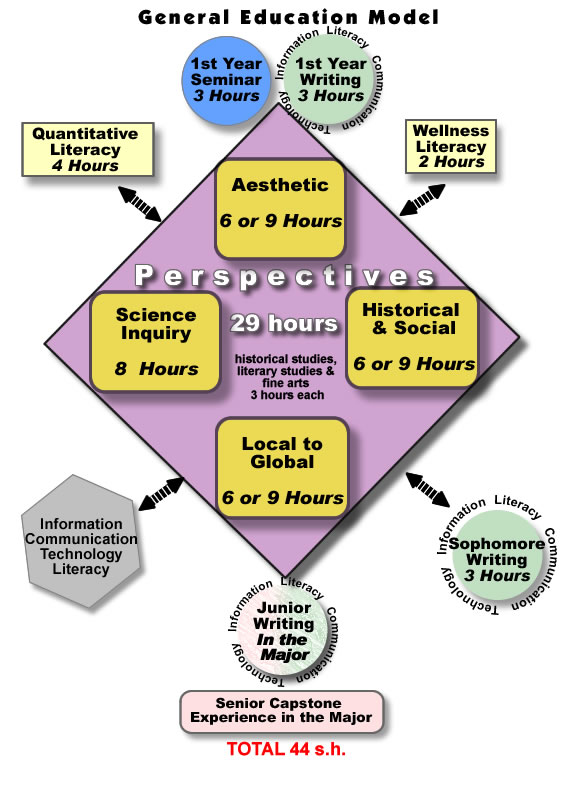 NOTE:  The term “literacy” is used in this model to indicate the acquisition of knowledge in a particular subject or area of activity, an understanding of the process of acquiring that knowledge, and an understanding of the application of that knowledge.GENERAL EDUCATION CURRICULUM MAP-TABLE 2The purpose of a curriculum map is to identify where within the general education curriculum each learning outcome is addressed.  To ensure that every student has the opportunity to achieve every outcome, the matrix below shows the minimal general education learning outcomes that should be addressed by each general education curricular component.  We recommend that the curriculum map be revisited each year to determine if any revisions need to be made and to ensure that there are not any gaps in the curriculum.  The curriculum map is also an important tool for assessment.  Those charged with assessment of general education will look to the map for guidance in identifying appropriate time points for conducting assessment activities and in identifying courses for collecting samples of student work relative to a particular learning outcome.4Appendix 2Comprehensive Articulation Agreement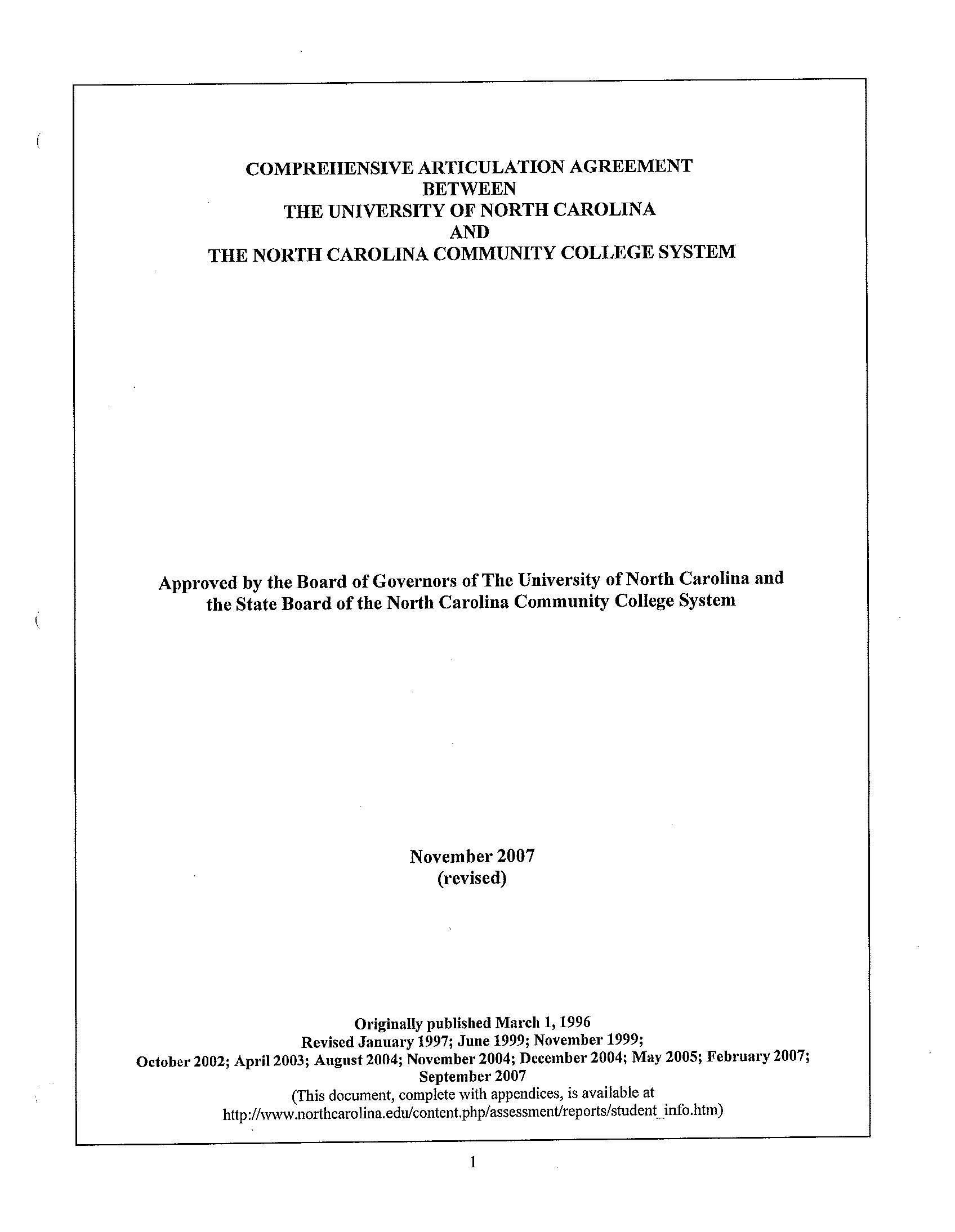 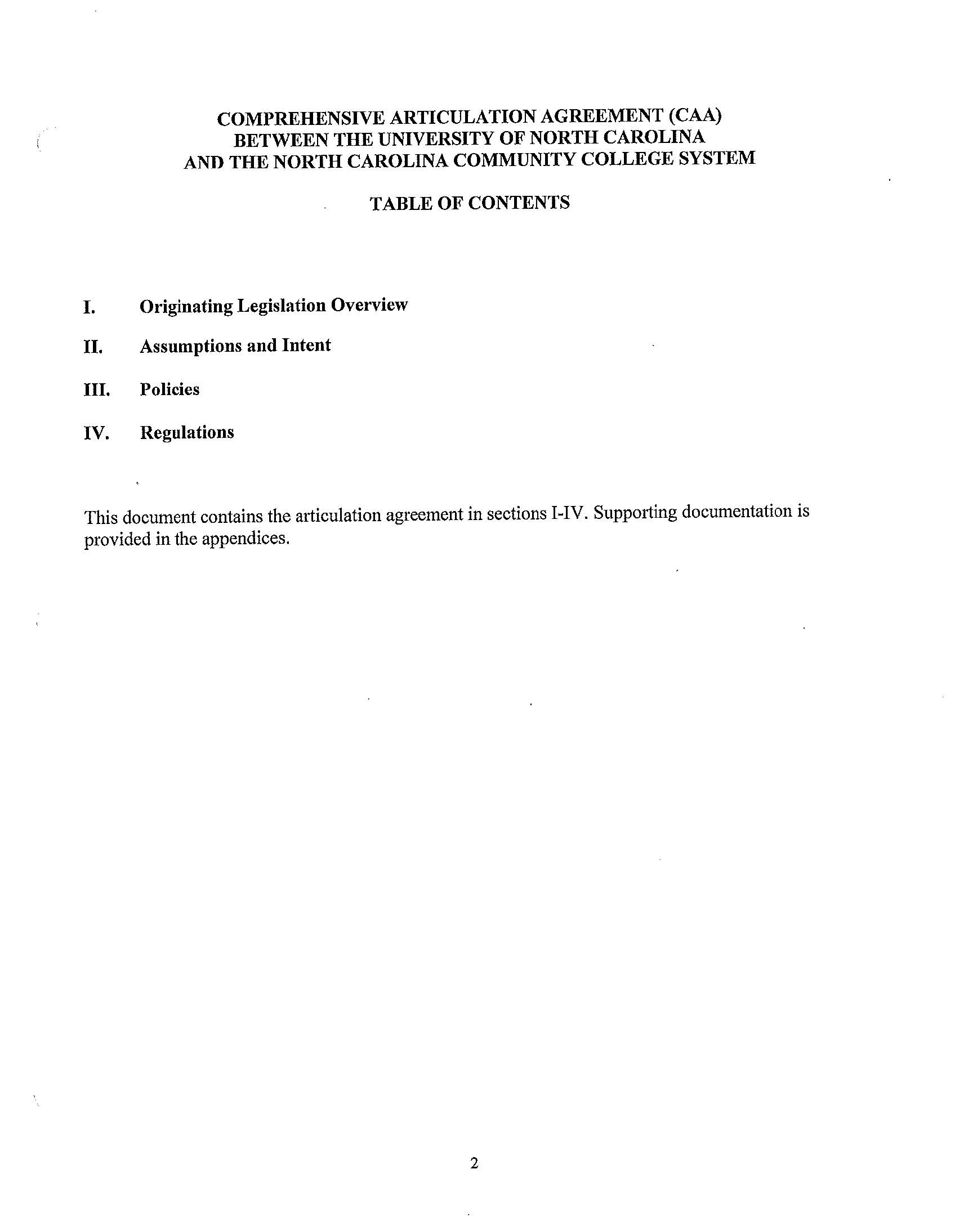 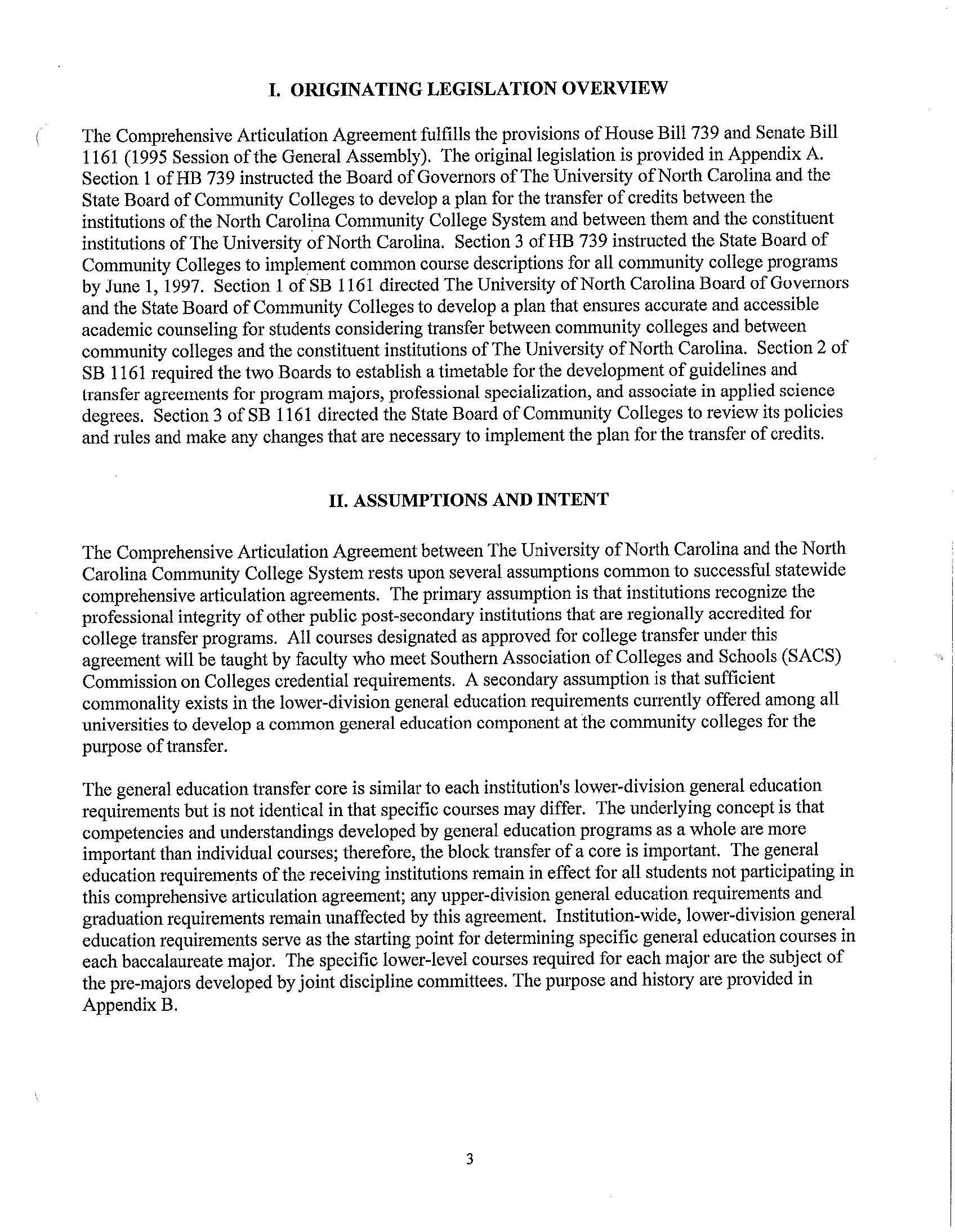 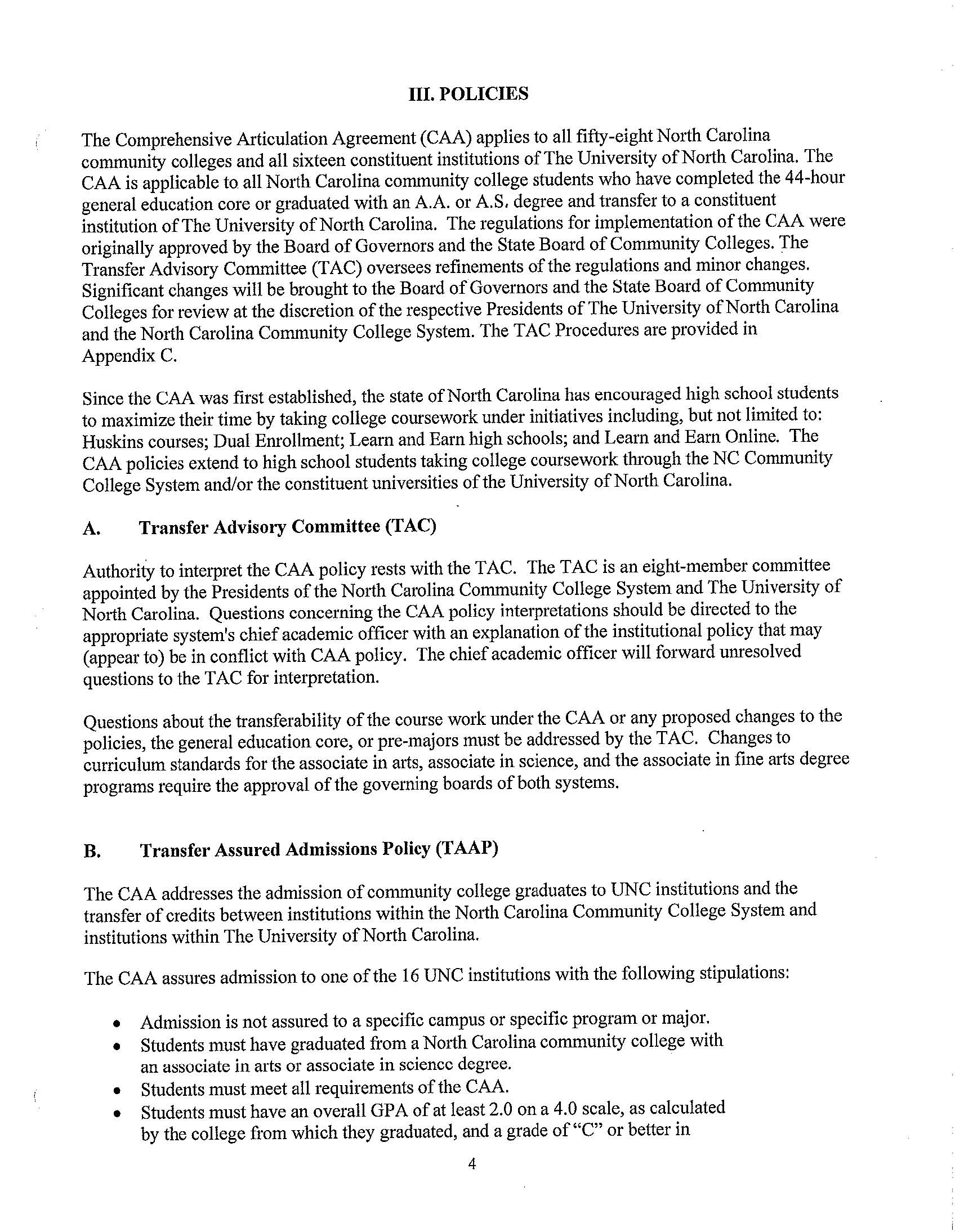 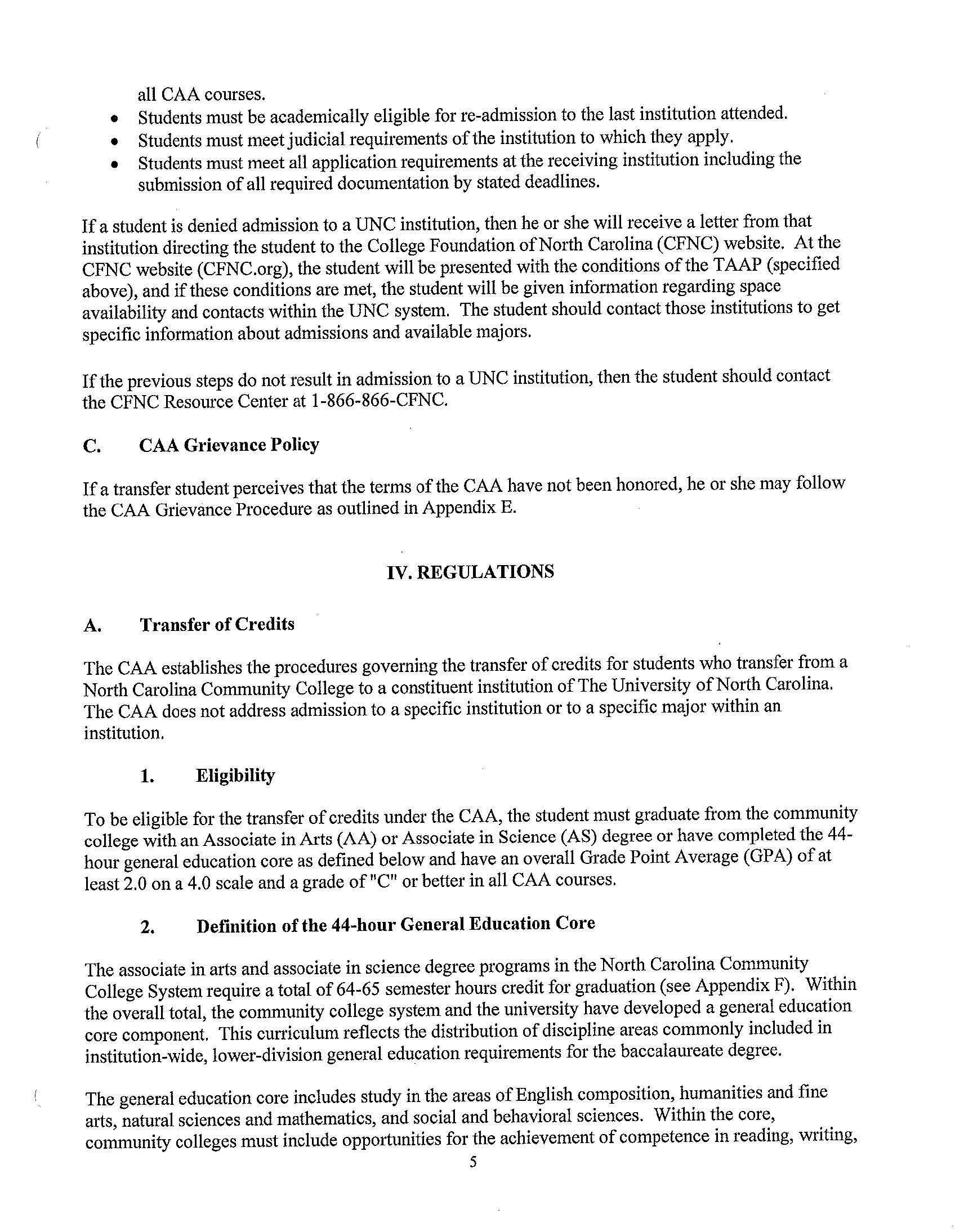 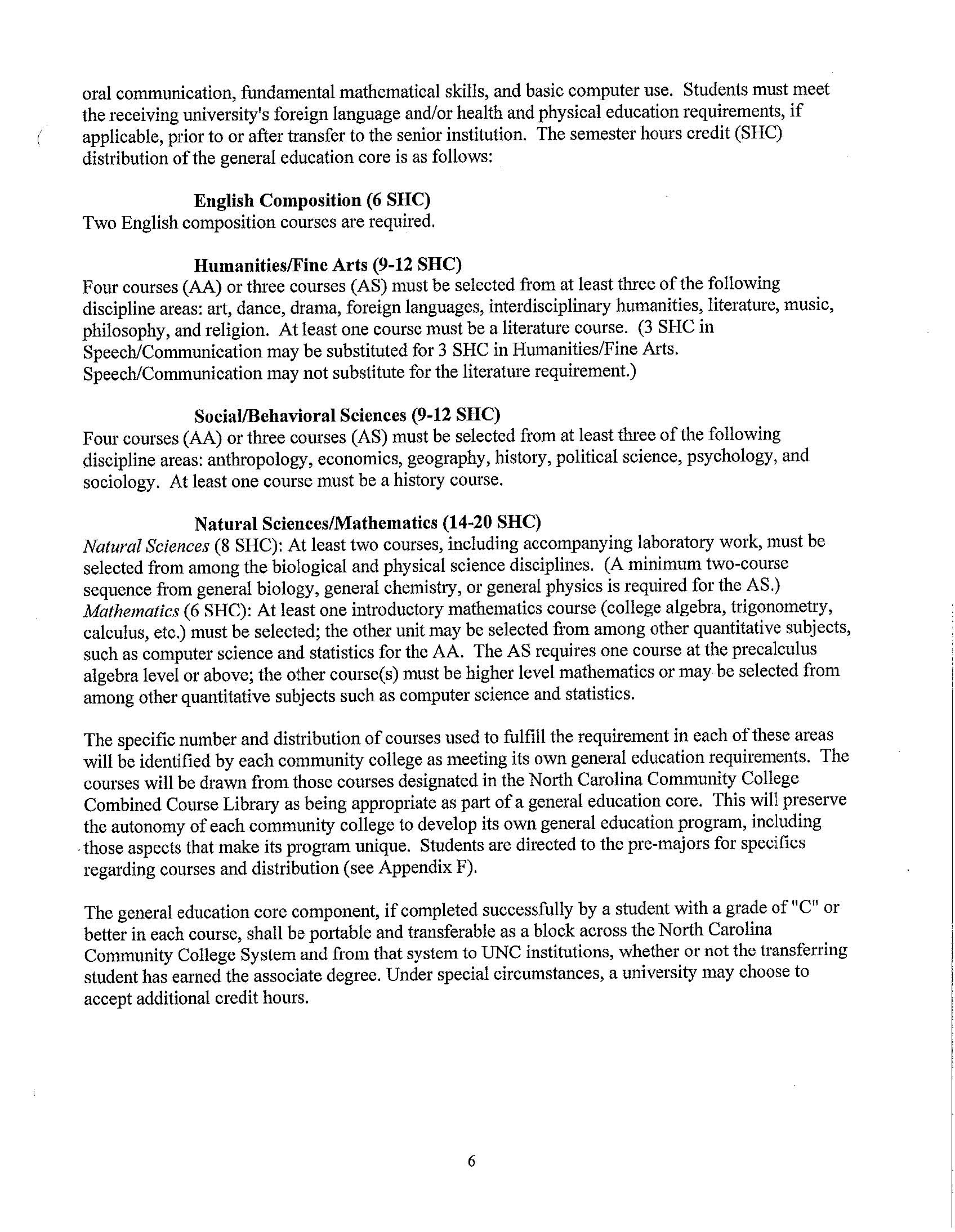 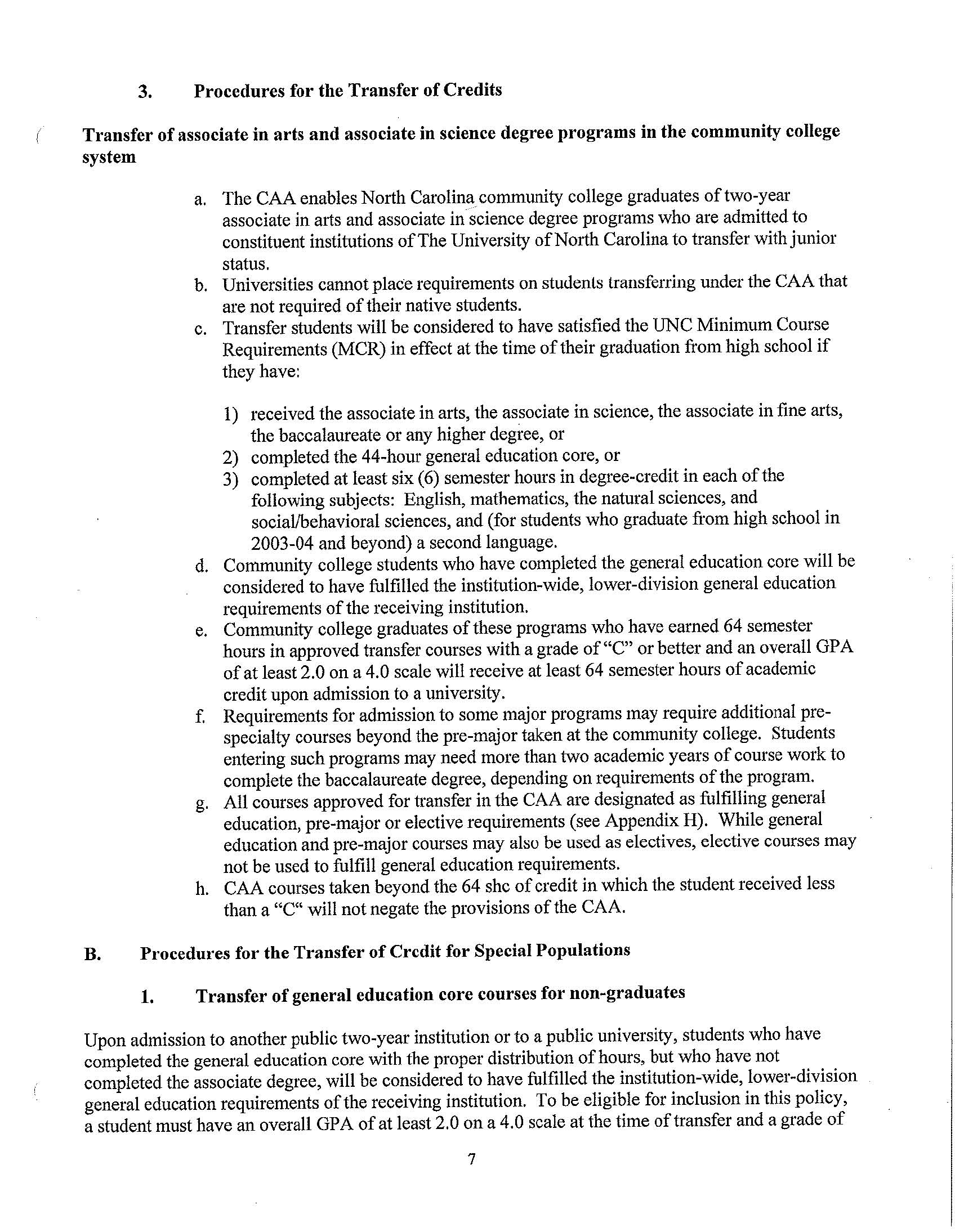 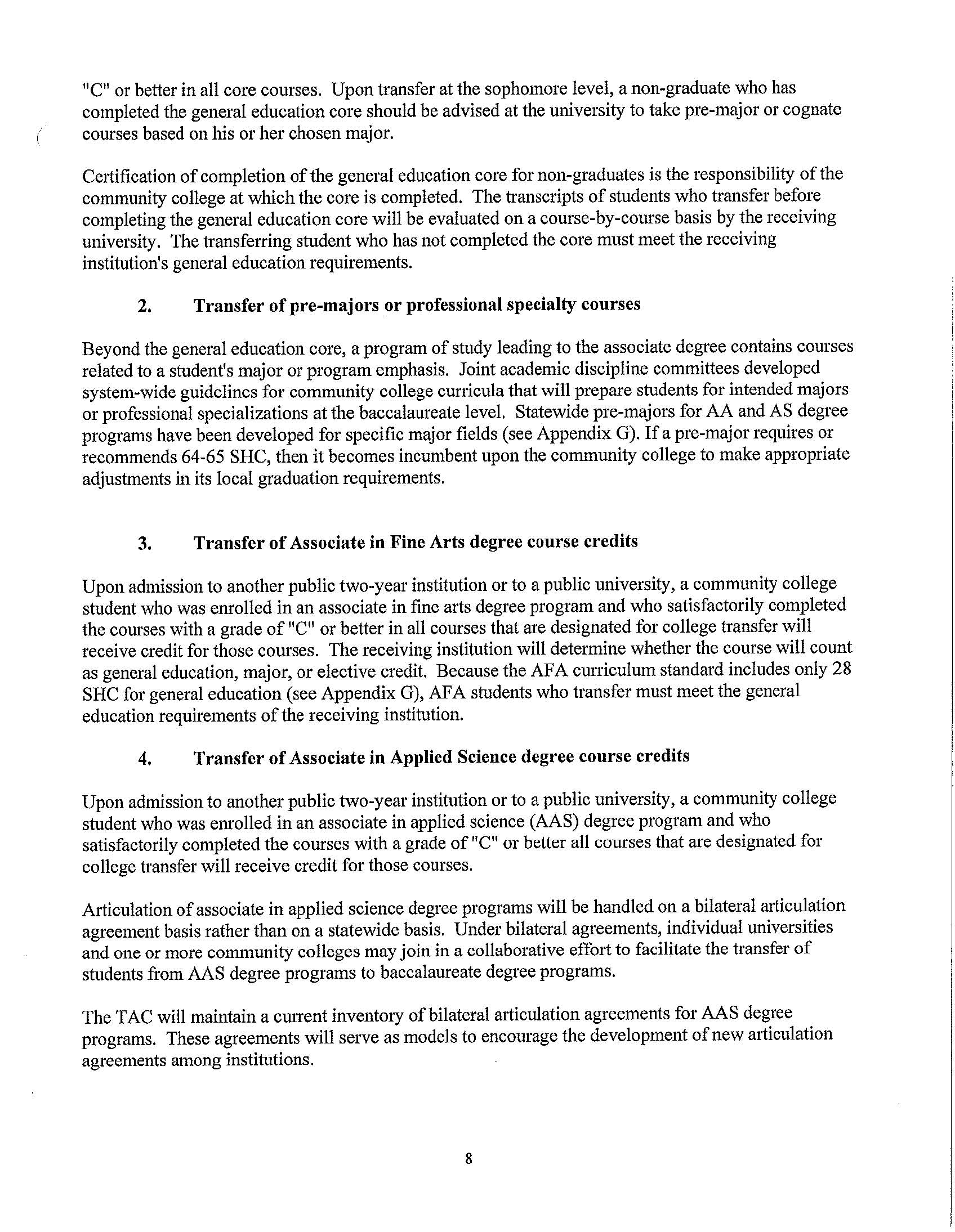 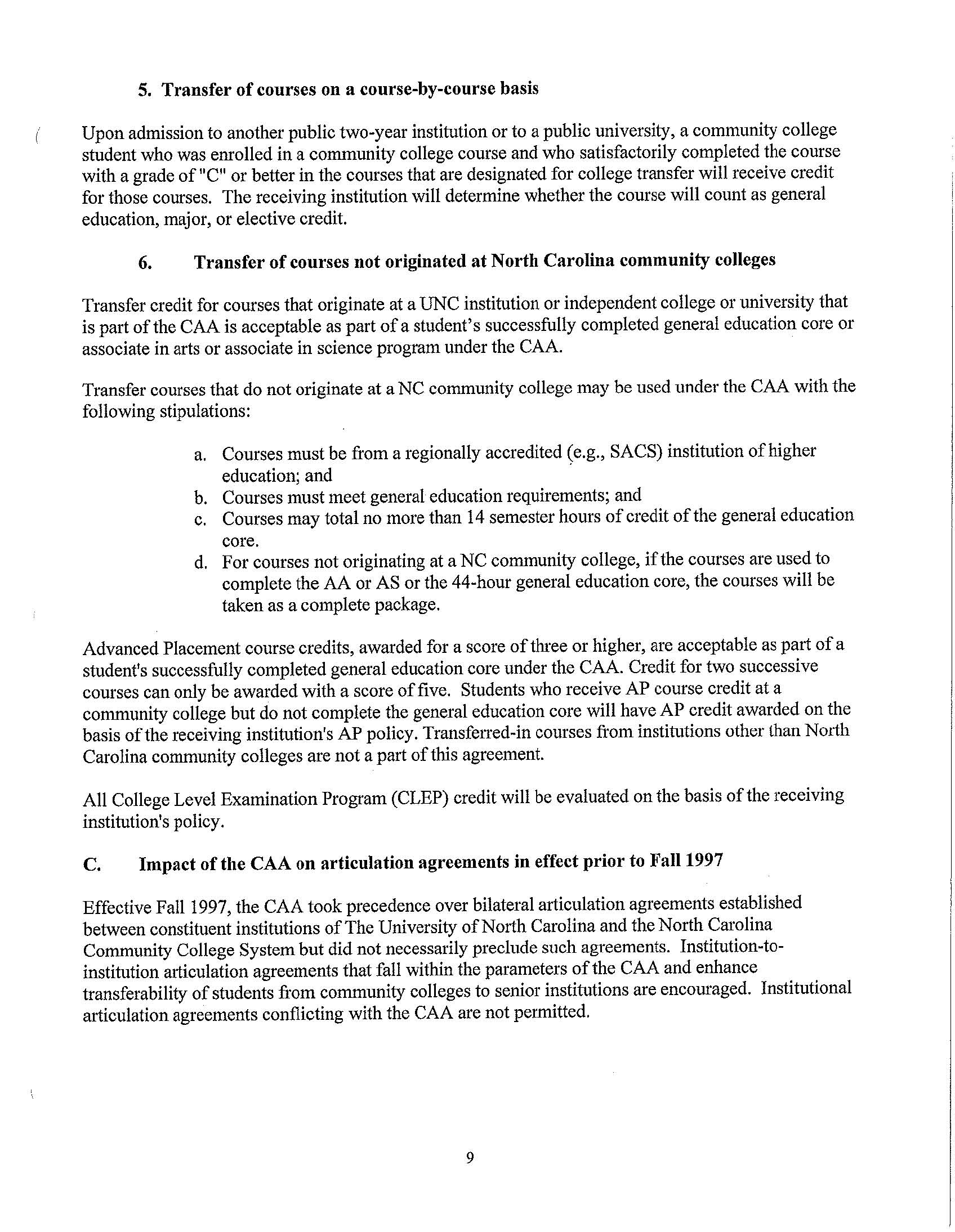 Appendix 3Comparison of Goals for General Education ASU and Community CollegesComparison of Goals for General Education ASU and Community CollegesAppendix 4Community College Core Courses and ASU General Education Course EquivalentsNC COMMUNITY COLLEGE GENERAL EDUCATION CORE COURSES ANDAPPALACHIAN  GENERAL EDUCATION MODELAppendix 5Proposal for Office of Transfer ArticulationOffice of Transfer ArticulationThe Office of Transfer Articulation will be housed within University College. The Office of Transfer Articulation will consist of a Director, an Assistant Director, and five staff members. The Director will report to the Executive Director of Academic Advising and Orientation.  The Office of Transfer Articulation will work closely with the Office of Admissions, the Registrar’s Office, the University College Orientation and Academic Advising Center, the General Education Program, Academic Services for Student Athletes, the Office of Extension and Distance Education, as well as other campus academic units.The Office of Transfer Articulation will complete all formal evaluations of main campus applicants’ transfer work. Admitted students will receive a formal evaluation of transfer work along with his/her notification of acceptance to Appalachian. The Office of Admissions will continue to recruit new students and make all admission decisions. Admission decisions will be based on a preliminary review of the applicant’s transcripts by the Admissions Office. The Office of Transfer Articulation, working in conjunction with the Registrar’s Office, will create and maintain a transfer equivalency data base within the Banner system. The data base, accessible by anyone on-line, will indicate how courses from other schools may equate to Appalachian State University courses. This data base should be helpful for potential students seeking information about transfer to Appalachian, as well as current students interested in taking a course or two at another institution over the summer. The Director and the Assistant Director of the Office of Transfer Articulation will offer advising services for potential transfer students on topics such as appropriate courses to complete before transferring to Appalachian. Both the Director and the Assistant Director will meet the same qualifications as Academic Advisors within the University College Academic Advising Center, in order to ensure accurate and consistent advising campus wide. The Office of Transfer Articulation will be a liaison between students requiring a higher level evaluation of transfer credit and the appropriate department/dean’s office with the authority to re-evaluate the credit. This would include working with the Office of International Education and Development, in the assistance of international transfer students. (In the future, this liaison may also include working with the Director of General Education in the resolution of issues regarding the use of an individual’s transfer credit to fulfill General Education requirements.) Other responsibilities of the Office of Transfer Articulation will include evaluating transfer course work that is over ten years old. The Office of Transfer Articulation will also develop and maintain a shared calendar with the Admissions Office, the Registrar’s Office, and the University College Orientation and Academic Advising Center.– February 22, 2008General Education Curricular ComponentsGeneral Education Curricular ComponentsGeneral Education Curricular ComponentsGeneral Education Curricular ComponentsGeneral Education Curricular ComponentsGeneral Education Curricular ComponentsGeneral Education Curricular ComponentsGeneral Education Curricular ComponentsGeneral Education Curricular ComponentsGeneral Education Curricular ComponentsGeneral Education Curricular ComponentsLearning OutcomesFirst Year SeminarQuantitative LiteracyWellnessLiteracyICT LiteracyFreshman WritingSophomore WritingJunior WritingHistorical and Social PerspectivesAesthetic PerspectivesScience Inquiry *Local to Global PerspectivesGoal 1: Thinking critically and creativelyA. Recognize, differentiate, and effectively employ appropriate and increasingly sophisticated strategies to collect and interpret informationXXXXXXB. Successfully integrate disparate concepts and information when interpreting, solving problems, evaluating, creating, and making decisionsXXXXXXXXC. Examine and evaluate how their own personal, historical, and cultural perspectives affect the discovery and generation of knowledgeXXXXD. Construct persuasive arguments in increasingly complex contextsXXXXE. Apply theories from a variety of disciplines and advance convincing reasons to connect as well as differentiate theories from different domains of knowledge.XXXXGoal 2: Communicating EffectivelyA. Articulate and comprehend effectively, using verbal or non-verbal communication suitable to topic, purpose, and audienceXXXXXXB. Use writing effectively to discover and develop ideas and to articulate positions in contexts of increasing complexityXXXXC. Make rhetorical decisions appropriate to topic, purpose, and audience while correctly using the conventions of standard written EnglishXXXD. Determine the scope of information needed in specific research contexts and successfully identify, locate, evaluate, use, and communicate information from various mediaXXXXE. Read actively and analytically at the college level and synthesize and apply information and ideas from their reading across disciplinesXXXF. Know, apply, and communicate college-level quantitative concepts and methodsXXG. Select and use hardware, software applications, databases, and other technologies effectively for both inquiry and communicationXXXXXGoal 3: Making Local to Global ConnectionsA. Analyze past and present relationships between humans and the natural and physical environmentXxB. Evaluate community, natural, and global change through the lens of sustainabilityXxC. Demonstrate the ability to think critically and creatively about the relationship between local regions and global issues, processes, trends, and systemsXXD. Demonstrate knowledge of contemporary issues related to cultural diversity in the  and other areas of the worldXXxE. Employ appropriate and increasingly sophisticated means for communicating with people of other culturesXXGoal 4: Understanding Responsibilities of Community MembershipA. Identify potential consequences that personal choices as well as political, economic, and other social forces may have on individual, societal, and environmental healthXXB. Apply moral reasoning skills to an array of ethical issues confronted by individuals, groups, and communitiesXC. Collaborate effectively with others in shared processes of inquiry and problem solvingXXXXXXD. Apply principles of responsible community membership within and beyond the campus communityXXXASUWPCCWCCCCCT&ICVCCSCCCommunicating EffectivelyCommunication SkillsInterpersonal Skills & Human RelationsWritten CommunicationOral Communication Communication skills: written & oralCommunicationCommunication Skills (writing, reading, speaking) Thinking Critically & CreativelyCritical ThinkingInformation Retrieval and TechnologyQuantitative & Qualitative ReasoningMathematics Skills Critical ThinkingThink logically and solve problems using analysis, synthesis, and evaluationApply computational skills MathematicsArts & HumanitiesNatural ScienceCritical Thinking SkillsQuantitative Literacy SkillsMaking Local to Global ConnectionsUnderstanding Culture & SocietyHumanities & Social Sciences AwarenessRecognize & articulate an understanding of global perspectives & cultural diversitySocial & Behavioral SciencesForeign LanguageUnderstanding Responsibilities of Community MembershipInterpersonal Skills & Human RelationsHumanities & Social Sciences AwarenessRecognize & articulate an understanding of global perspectives & cultural diversityArts & HumanitiesWellnessBasic Computer Skills; Information technology skills: accessing & evaluating information & communicating using technologyInformation Literacy SkillsTechnology SkillsNC CCCOURSE1ST YRSEM1ST YR WRITSOPH. WRITQUAN.LITAES-THETICHIS/SOCLOCAL/GLOBALSCIENCEINQUIRYINFO COMM TECH LITHISSTUDIESLITERARY STUDIESFINEARTSWELL-NESS LITACA 122ANT 210XXANT 220XXANT 221XXANT 230/230AXXXANT 240XXXART 111XXART 114XXXART 115XXXART 116XXXART 117XXXASL 111XASL 112XASL 211XASL 212  XAST 111/111AXAST 151/151AXAST 152/152AXBIO 110XBIO 111XBIO 112XBIO 120XBIO 130XBIO 140/140AXXXCHI 111XNC CCCOURSE1ST YRSEM1ST YR WRITSOPH. WRITQUAN.LITAES-THETICHIS/SOCLOCAL/GLOBALSCIENCEINQUIRYINFO COMM TECH LITHISSTUDIESLITERARY STUDIESFINEARTSWELL-NESS LITCHI 112XCHI 211XXCHI 212XXCHM 131/131AXCHM 132XCHM 135XCHM 136XCHM 151XCHM 152XCIS 110XCIS 115XXCOM 110CXCOM 120CXCOM 231CXDAN 110XXDAN 211XXXDAN 212XXXDRA 111XXDRA 112XXXDRA 115XXDRA 122XXDRA 126XXDRA 211XXXDRA 212XXXECO 151XXECO 251XXECO 252CXXENG 111/111AXENG 112XNC CCCOURSE1ST YRSEM1ST YR WRITSOPH. WRITQUAN.LITAES-THETICHIS/SOCLOCAL/GLOBALSCIENCEINQUIRYINFO COMM TECH LITHISSTUDIESLITERARY STUDIESFINEARTSWELL-NESS LITENG 113XENG 114CXENG 131XENG 231XXENG 232XXENG 233XXENG 234XXENG 241XXENG 242XXENG 243XXENG 251XXENG 252XXENG 261XXENG 262XXFRE 111XFRE 112XFRE 211XFRE 212XGEL 111XGEL 113XGEL 120XGEL 230XXGEO 111XXGEO 112XXGEO 113XGEO 130XGER 111XGER 112XGER 211XGER 212XHIS 111XXXHIS 112XXXHIS 114XXXNC CCCOURSE1ST YRSEM1ST YR WRITSOPH. WRITQUAN.LITAES-THETICHIS/SOCLOCAL/GLOBALSCIENCEINQUIRYINFO COMM TECH LITHISSTUDIESLITERARY STUDIESFINEARTSWELL-NESS LITHIS 115XXXHIS 121XXHIS 122XXHIS 131XXHIS 132XXHUM 110XHUM 115CXHUM 120XXHUM 121XHUM 122XHUM 130XXXHUM 150XXXHUM 160XXHUM 161XXHUM 211XXHUM 212XXHUM 220XXXITA 111XITA 112XITA 211XITA 212XJPN 111XJPN 112XJPN 211XJPN 212XLAT 111XLAT 112XLAT 141XLAT 142XXLAT 211XLAT 212XLAT 231XXLAT 232CXXNC CCCOURSE1ST YRSEM1ST YR WRITSOPH. WRITQUAN.LITAES-THETICHIS/SOCLOCAL/GLOBALSCIENCEINQUIRYINFO COMM TECH LITHISSTUDIESLITERARY STUDIESFINEARTSWELL-NESS LITMAT 140XMAT 141XMAT 142XMAT 151XCMAT 155XCMAT 161XMAT 162XMAT 165XMAT 171XMAT 172XMAT 175XMAT 263XMAT 271XMAT 272XMAT 273XMUS 110XXMUS 112XXMUS 113XXMUS 114XXMUS 115XXMSU 210XXMUS 211XXMUS 212XXMUS 213XXANY 1 HR PEDACTIVITY COURSEXPED 110XPED 165XPED 172XPED 250XPED 251XPED 252XPED 254XPED 255XNC CCCOURSE1ST YRSEM1ST YR WRITSOPH. WRITQUAN.LITAES-THETICHIS/SOCLOCAL/GLOBALSCIENCEINQUIRYINFO COMM TECH LITHISSTUDIESLITERARY STUDIESFINEARTSWELL-NESS LITPED 257XPED 259XPED 260XPED 262XPED 270XPED 276XPHI 210XPHI 215XPHI 220XPHI 221XPHI 230CXPHI 240CXXPHY 110/110AXPHY 151XPHY 152XPHY 251XPHY 252XPOL 110XXPOL 120XPOL 210XXPOL 220XXPOR 111XPOR 112XPOR 211XPOR 212XPSY 150XPSY 237XPSY 239XPSY 241XPSY 281XREL 110XXREL 111XXNC CCCOURSE1ST YRSEM1ST YR WRITSOPH. WRITQUAN.LITAES-THETICHIS/SOCLOCAL/GLOBALSCIENCEINQUIRYINFO COMM TECH LITHISSTUDIESLITERARY STUDIESFINEARTSWELL-NESS LITREL 112XXREL 211XXREL 212XXREL 221XRUS 111XRUS 112XRUS 211XRUS 212XSOC 210XSOC 213XSOC 220XCSOC 225XXSOC 230XXSOC 240XSPA 111XSPA 112XSPA 211XSPA 212X